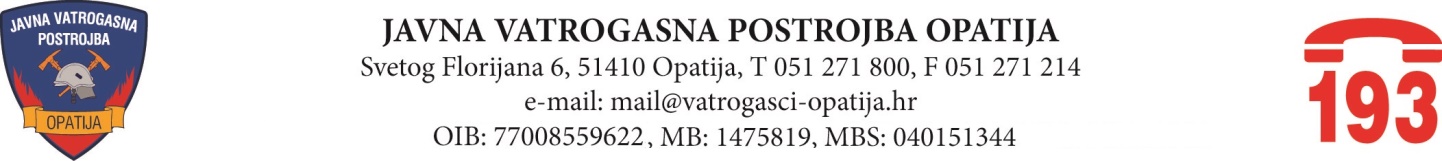 Klasa: 214-01/17-01;Ur.broj: 2156-01-02-24-17Opatija, 01. travanj 2017.        Temeljem  čl. 29. Statuta JVP Opatija zapovjednik JVP Opatija, dana 01. travnja 2017. godine donosi sljedeću:O D L U K UČlanak 1. Stavlja se izvan snage odluka o neodobravanju spaljivanja od 30.ožujka. 2017. godineČlanak 2. Ova Odluka stupa na snagu danom donošenja.									Zapovjednik:Gordan Filinić, dipl.ing.v.r.Dostaviti: e- mail, fax						 1. pp.opatija@mup.hr2. mladen.sculac@vz-pgz.hr3. Inspekcija zaštite od požara i eksploziva fax/ 430-4244. rijeka112@duzs.hr5. gradonacelnik@opatija.hr	6. opcina.matulji@ri.htnet.hr7. opcina.lovran@ri.t-com.hr8. mosc-draga-opcina@ri.htnet.hr  					  	 9. Arhiva, ovdje.-	